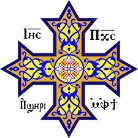 الصلاة الوداعيةيقول ابونا تادرس يعقوب عن هذا الإصحاح :بعد هذا العرض المفرح والمعزي لحديث السيد المسيح الوداعي المسهب مع التلاميذ الذي شغل قرابة أربع أصحاحات (13-14-15-16) يقدم لنا الإنجيلي يوحنا الصلاة الوداعية العلنية أمامهم. هي صلاة ربانية يقدمها رب المجد لكي يعلمنا كيف نصلي.هي صلاة في مواجهة الموت،وقد امتلأت صلاته بالعذوبة، لأنه يواجه الموت من أجل تقديس أحبائه. بارك يعقوب الاثني عشرة بطريركًا (أبًا) قبل موته، وبارك موسى الأسباط الاثني عشر أيضًا قبل موته، والآن يبارك السيد المسيح الكنيسة في العالم كله قبل تقديم حياته ذبيحة حب من أجلهم. الخط الواضح في هذه الصلاة هو تأكيد عملي لما قاله لتلاميذه: "افرحوا، أنا قد غلبت العالم" (16: 33). الآن وقد اقتربت جدًا لحظات صلبه، يتطلع إلي موته، لا ككارثة تحل به، بل كنصرة يحققها لحساب البشرية. الآن يسلم تلاميذه في يدي الآب أثناء عبوره طريق الصليب، فإنه ليس من قوى أخرى يمكن أن تسندهم سوى العمل الإلهي.في هذا الاصحاح نجد ايضا :1. طلبة خاصة به2. طلبة عامة عن الغير3. طلبة من أجل حفظهم4. طلبة من أجل تقديسهم5. طلبة من أجل الوحدة6. طلبة من أجل تمجيدهم	السؤال الأول:س ١ - "تكلم يسوع بهذا ورفع عينيه نحو السماء" ١المسيح بكونه الله نصلى اليه واذ صار انسانا صار يصلى حتى يكمل كل بر رفعت عينى الى السماء  قالها نبوخذ نصر   فى سفر دانيال الاصحاح الرابع   ماذا حدث ؟ اكتب خلال آيات______________________________________________________________________________________________________________________________________________________________________________________________________________________________________________________________________________________________________________________________________________________________________________________________________________________________________________________________________________________________________________________________________________________________________________________________________________________________________________________________________________________________________________________________________________________________________________________________________________________________________________________________________________________________________________________________________________________________________________________________________________________________________________________________________________________________________________________________________________________________________________________________________________________________________________________________________________________________________________________________________________________________________________________________________السؤال الثاني:س ٢ - اكتب الآيات التى تدل على:المسيح يسأل ليس لاجل تلاميذه فقط بل ايضا للذين يؤمنون بكلامهم بغضة العالم لابناء الله صلاة الرب يسوع ان نكون معه حيث يكون____________________________________________________________________________________________________________________________________________________________________________________________________________________________________________________________________________________________________________________________________________________________________________________________________________________________________________________________________________________________________________________________________________________________________________________________________________________________________________________________________________________________________________________________________________________________________________________________________________________________________________________________________________________________________________________________________________________________________________________________________________________________________________________________________________________________________________________________________________________________________________________________________________________________________________________________________________________________________________________________________________________________________________________________________________________________________________________________________________________________________________________________________________________________السؤال الثالث:س ٣-  "ايها الآب  قد اتت الساعة" اى ساعة يقصدها  __________________________________________________________________________________________________________________________________________________________________________________________________________________________________________________________________________________________________________________________________________________________________________________________________________________________________________________________________________________________________________________________________________________________________________________________________________________________________________________________________________________________________________________________________________________________________________________________________________________________________________________________________________________________________________________________________________________________________________________________________________________________________________________________________________________________